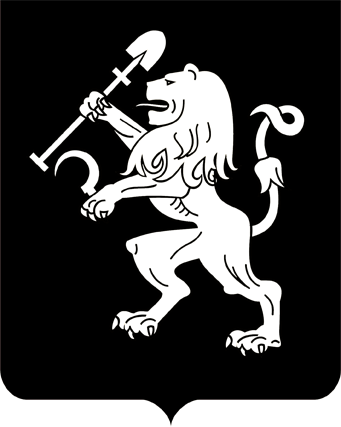 АДМИНИСТРАЦИЯ ГОРОДА КРАСНОЯРСКАРАСПОРЯЖЕНИЕОб организации проведения проверок готовности теплоснабжающихи теплосетевых организаций, потребителей тепловой энергии к отопительному периоду 2024/25 годаВ целях организации проведения проверок готовности к отопительному периоду теплоснабжающих и теплосетевых организаций,                  потребителей тепловой энергии, в соответствии с Правилами оценки            готовности к отопительному периоду, утвержденными приказом Министерства энергетики Российской Федерации от 12.03.2013 № 103, руководствуясь ст. 41, 58, 59 Устава города Красноярска:1. Департаменту городского хозяйства и транспорта, главному управлению образования, главному управлению культуры, главному управлению по физической культуре, спорту и туризму, главному управлению молодежной политики администрации города, территориальным подразделениям администрации города образовать комиссии      по проверке готовности к отопительному периоду.2. Департаменту городского хозяйства и транспорта администрации города обеспечить проведение проверок теплоснабжающих организаций, теплосетевых организаций и потребителей тепловой энергии – организаций, осуществляющих управление многоквартирными домами.3. Главному управлению образования администрации города  обеспечить проведение проверок потребителей тепловой энергии –        муниципальных учреждений образования.4. Главному управлению культуры администрации города обеспечить проведение проверок потребителей тепловой энергии – муниципальных учреждений культуры.5. Главному управлению по физической культуре, спорту и туризму администрации города обеспечить проведение проверок потребителей тепловой энергии – муниципальных учреждений физической культуры, спорта и туризма.6. Главному управлению молодежной политики администрации города обеспечить проведение проверок потребителей тепловой энергии – муниципальных учреждений молодежной политики.7. Территориальным подразделениям администрации города  обеспечить проведение проверок потребителей тепловой энергии                (за исключением потребителей, проверку которых обеспечивают департамент городского хозяйства и транспорта, главное управление образования, главное управление культуры, главное управление по физической культуре, спорту и туризму, главное управление молодежной            политики администрации города), находящихся на территории соответствующих районов города.8. Обеспечить проведение проверок готовности к отопительному периоду, а также оформление актов проверки готовности к отопительному периоду и выдачу паспортов готовности к отопительному                 периоду: потребителей тепловой энергии – до 15.09.2024;теплоснабжающих и теплосетевых организаций – до 01.11.2024.9. Главному управлению образования, главному управлению культуры, главному управлению по физической культуре, спорту и туризму, главному управлению молодежной политики администрации города, территориальным подразделениям администрации города обеспечить представление копий актов проверки готовности к отопительному периоду и паспортов готовности к отопительному периоду, выданных             в отношении потребителей тепловой энергии, в электронном виде             в департамент городского хозяйства и транспорта администрации города до 19.09.2024.10. Настоящее распоряжение опубликовать в газете «Городские                новости» и разместить на официальном сайте администрации города.11. Контроль за исполнением настоящего распоряжения возложить на первого заместителя Главы города Войцеховского В.Н.Исполняющий обязанностиГлавы города 			      А.Б. Шувалов07.05.2024№ 152-р